Corvette Memphis Christmas Party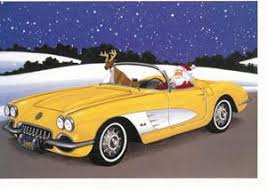 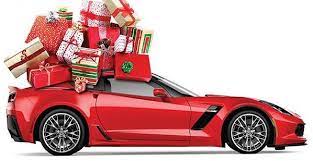 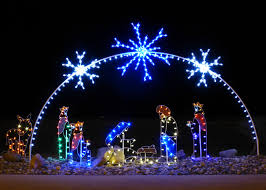 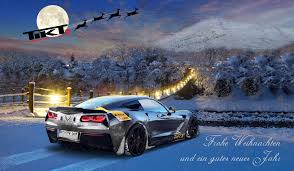 Dinner Buffet - MenuMemphis National Country ClubDecember 17, 2022, from 6:30 to 10:30 PMStartersJumbo Shrimp Cocktail - Jumbo Shrimp served ice cold with Cocktail SauceCharcuterie - A beautiful display of Cured Meats, Cheeses, Fruits, Breads and GarnishesSmoked Salmon Canapes with Fresh DillEntrees Prime Rib w/au jusChicken Cordon BleuSide dishesGarlic Mashed PotatoesRoasted Vegetable MedleyDessertFruit Cobbler a la ModeWarm Bread Pudding with Bourbon Caramel SauceBeverages - Cash BarPrice $40.00 per person